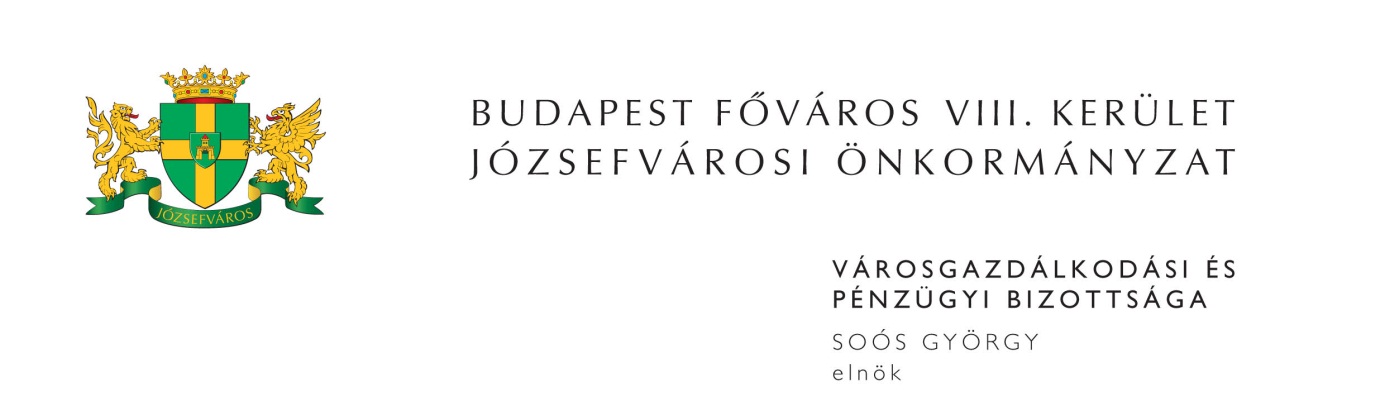 M E G H Í V ÓBudapest Józsefvárosi Önkormányzat Városgazdálkodási és Pénzügyi Bizottsága2016. évi 35. rendes ülését2016. november 7-én (hétfő) 1300 órárahívom össze.A Városgazdálkodási és Pénzügyi Bizottság ülését a Józsefvárosi Polgármesteri HivatalIII. 300-as termében (Budapest VIII., Baross u. 63-67.) tartja.Napirend1. Képviselő-testület(írásbeli előterjesztés)Javaslat a 2016. évi költségvetésről szóló 1/2016. (II.04.) önkormányzati rendelet módosításáraElőterjesztő: dr. Kocsis Máté - polgármesterJavaslat a Corvin Sétány projekt keretszerződés közös megegyezéssel történő lezárásáról szóló megállapodás módosítására (PÓTKÉZBESÍTÉS)Előterjesztő: dr. Kocsis Máté - polgármesterJavaslat a „Tisztviselőtelep - Bláthy Ottó utcai közterület megújítása és funkcióváltása” elnevezésű program TÉR_KÖZ „B” jelű pályázatra történő benyújtásáraElőterjesztő: dr. Kocsis Máté - polgármesterJavaslat az „Európa Belvárosa Program – III. ütem” elnevezésű program TÉR_KÖZ „A” jelű pályázatra történő benyújtásáraElőterjesztő: dr. Kocsis Máté - polgármesterJavaslat a józsefvárosi bérlővédelmi programmal kapcsolatos döntések meghozatalára és az önkormányzati gazdálkodás komplex szabályozására (PÓTKÉZBESÍTÉS)Előterjesztő: dr. Kocsis Máté - polgármesterJavaslat a Budapest VIII. kerület, Bródy Sándor utca 15. szám alatt található ingatlan pályázat útján történő értékesítéséreElőterjesztő: dr. Pesti Ivett - Józsefvárosi Gazdálkodási Központ Zrt., igazgatósági elnökJavaslat a Budapest VIII. kerület, Víg u. 39. szám alatti telek elidegenítésére kiírt pályázat eredményének megállapításáraElőterjesztő: dr. Pesti Ivett - Józsefvárosi Gazdálkodási Központ Zrt., igazgatósági elnökJavaslat a JÓKÉSZ módosításával kapcsolatos döntések meghozataláraElőterjesztő: dr. Kocsis Máté - polgármesterJavaslat Józsefváros sportkoncepciójának elfogadásáraElőterjesztő: dr. Kocsis Máté - polgármesterZentai Oszkár - képviselőJavaslat háziorvosi feladatok ellátásának jövőbeni biztosításáraElőterjesztő: dr. Kocsis Máté - polgármesterJavaslat „ÉLETMENTŐ PONT” kialakításáraElőterjesztő: dr. Kocsis Máté - polgármesterdr. Sára Botond - alpolgármesterPolgármesteri tájékoztató a lejárt határidejű testületi határozatok végrehajtásáról, az előző ülés óta tett fontosabb intézkedésekről, a jelentősebb eseményekről és az önkormányzati pénzeszközök átmenetileg szabadrendelkezésű részének pénzpiaci jellegű lekötésérőlElőterjesztő: dr. Kocsis Máté - polgármester2. Beszerzések(írásbeli előterjesztés)Javaslat „A Józsefvárosi Polgármesteri Hivatal folyosóinak textiles burkolása” tárgyú, közbeszerzési értékhatárt el nem érő beszerzési eljárás eredményének megállapításáraElőterjesztő: dr. Balla Katalin - a Jegyzői Kabinet vezetője3. Gazdálkodási ÜgyosztályElőterjesztő: dr. Galambos Eszter - ügyosztályvezető(írásbeli előterjesztés)Javaslat közterület-használati kérelmek elbírálásáraTulajdonosi hozzájárulás a Magyar Telekom Nyrt. tulajdonában lévő telefonfülkék leszereléséhez Józsefváros területénTulajdonosi hozzájárulás a Dataplex eléréséhez tervezett alépítményi hálózat építéséhezTulajdonosi hozzájárulás a Nemzeti Lovarda Budapest VIII. kerület, Lóvásár utcai kapubehajtójának felújításához4. Józsefvárosi Gazdálkodási Központ Zrt.(írásbeli előterjesztés)Javaslat kátyúkárral kapcsolatos kártérítési igény elbírálására Előterjesztő: Ács Péter - városüzemeltetési igazgató……………. magánszemély bérbevételi kérelme a Budapest VIII. kerület, Lujza u. 16. szám alatti, üres, önkormányzati tulajdonú, nem lakás céljára szolgáló helyiség bérbeadása vonatkozásábanElőterjesztő: Farkas Örs - vagyongazdálkodási igazgatóA MENTA TRIO Kft. kérelme a Budapest VIII. kerület, Práter u. 28. szám alatti, üres, önkormányzati tulajdonú, nem lakás céljára szolgáló helyiségek vonatkozásában Előterjesztő: Farkas Örs - vagyongazdálkodási igazgató………………. bérbevételi kérelme a Budapest VIII. kerület, Kis Fuvaros u. 9/B. szám alatti, üres, önkormányzati tulajdonú, nem lakás céljára szolgáló helyiség vonatkozásában Előterjesztő: Farkas Örs - vagyongazdálkodási igazgatóA PAPELITO 29 Kft. bérlő telephelybejegyzésre vonatkozó kérelme a Budapest VIII. kerület, Orczy út 27. szám alatti, önkormányzati tulajdonú, nem lakás céljára szolgáló helyiség vonatkozásában Előterjesztő: Farkas Örs - vagyongazdálkodási igazgatóERD-SZENT Bt. részletfizetésre vonatkozó kérelme a Budapest VIII. kerület, Bauer Sándor u. 17. szám alatti, önkormányzati tulajdonú helyiség vonatkozásában Előterjesztő: Farkas Örs - vagyongazdálkodási igazgató……………….. bérbevételi kérelme a Budapest VIII. kerület, Auróra u. 6. szám alatti, üres, önkormányzati tulajdonú, nem lakás céljára szolgáló helyiség vonatkozásában Előterjesztő: Farkas Örs - vagyongazdálkodási igazgatóJavaslat a Galéria-negyed programban szereplő, nem lakás céljára szolgáló helyiségek pályázati eljárás keretében történő bérbeadására Előterjesztő: Farkas Örs - vagyongazdálkodási igazgatóBotos Zsolt egyéni vállalkozó bérbevételi kérelme a Budapest VIII. kerület, Illés u. 24. szám alatti, üres, önkormányzati tulajdonú, nem lakás céljára szolgáló helyiség bérbeadása vonatkozásában Előterjesztő: Farkas Örs - vagyongazdálkodási igazgatóA Budapest VIII. kerület, Vas utca 3. szám alatti, földszinti, határozatlan időre szóló bérleti joggal terhelt üzlethelyiség elidegenítése Előterjesztő: Farkas Örs - vagyongazdálkodási igazgatóA Budapest VIII. kerület, Baross u. 125. szám alatti, földszinti, 35918/0/A/2 helyrajzi számú egyéb üzlethelyiség elidegenítése Előterjesztő: Farkas Örs - vagyongazdálkodási igazgatóLakás elidegenítésével kapcsolatos vételár és eladási ajánlat jóváhagyása (Budapest VIII. kerület, Csobánc utca ……………………...) Előterjesztő: Farkas Örs - vagyongazdálkodási igazgatóJavaslat a Budapest VIII. kerület, Magdolna utca ………………….. szám alatti lakás bérbeadására Előterjesztő: Farkas Örs - vagyongazdálkodási igazgatóJavaslat a Budapest VIII. kerület, Vajdahunyad utca ……………….. és ………………. szám alatti önkormányzati lakások csatolásával kapcsolatban Előterjesztő: Farkas Örs - vagyongazdálkodási igazgatóJavaslat az „LNR-DIÁK/2016. típusú” bérlakás pályázat eredményének megállapítására Előterjesztő: Farkas Örs - vagyongazdálkodási igazgatóJavaslat az „LNR-OKT/2016. típusú” bérlakás pályázat eredményének megállapítására Előterjesztő: Farkas Örs - vagyongazdálkodási igazgatóJavaslat a Józsefvárosi Gazdálkodási Központ Zártkörűen Működő Részvénytársaság által 2015. évi támogatási szerződések keretében elvégzett beruházások/felújítások elszámolására, térítés nélküli átadására vonatkozó, 1076/2016. (X.24.) számú VPB határozat módosításáraElőterjesztő: Láng Gáborné - gazdasági vezető5. Egyéb előterjesztések(írásbeli előterjesztés)Javaslat a Mindszenty emlékhellyel kapcsolatos döntések meghozatalára (PÓTKÉZBESÍTÉS)Előterjesztő: dr. Kocsis Máté - polgármester6. Zárt ülés keretében tárgyalandó előterjesztések(írásbeli előterjesztés)Javaslat közterület-használattal kapcsolatos döntések elleni fellebbezések elbírálásáraElőterjesztő: Soós György - a Városgazdálkodási és Pénzügyi Bizottság elnökeJavaslat a Budapest VIII. kerület, Rákóczi út ………………... szám alatti ingatlanra vonatkozó elővásárlási jogról való lemondásraElőterjesztő: dr. Galambos Eszter - a Gazdálkodási Ügyosztály vezetőjeJavaslat a Budapest VIII. kerület, Rákóczi út ………………... szám alatti ingatlanra vonatkozó elővásárlási jogról való lemondásraElőterjesztő: dr. Galambos Eszter - a Gazdálkodási Ügyosztály vezetőjeJavaslat a Budapest VIII. kerület, Práter u. ……………….. szám alatti bérlemény adásvétellel vegyes lakáscsere szerződésének jóváhagyásáraElőterjesztő: Farkas Örs - a Józsefvárosi Gazdálkodási Központ Zrt. vagyongazdálkodási igazgatójaJavaslat kátyúkárral kapcsolatos kártérítési igény elbírálására Előterjesztő: Ács Péter - a Józsefvárosi Gazdálkodási Központ Zrt. városüzemeltetési igazgatójaMegjelenésére feltétlenül számítok. Amennyiben az ülésen nem tud részt venni, kérem, azt írásban (levélben, elektronikus levélben) jelezni szíveskedjen Soós György bizottsági elnöknek legkésőbb 2016. november 7-én az ülés kezdetéig. Budapest, 2016. november 2.	Soós György s.k.	elnök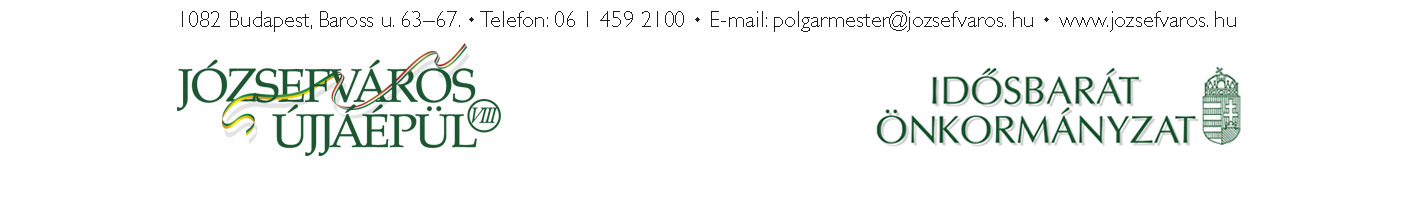 4